Комитет экономического развития информируетКак получить статус социального предприятия в Смоленской области в 2023 году?В Смоленской области продолжается прием документов на включение субъектов МСП в реестр социальных предприятий в 2023 году. Оформив статус соцпредприятия, у вас появляется возможность привлечь грант на развитие своего «доброго» бизнеса до полумиллиона (!) рублей, а также воспользоваться дополнительной рекламной поддержкой от центра «Мой бизнес» в рамках реализации Национального проекта «Малое и среднее предпринимательство», инициированного Президентом Российской Федерации! Обращаем внимание, что статус социального предприятия подтверждается (присваивается) ежегодно!Напомним, гранты до 500 тысяч рублей можно использовать на широкий спектр целей: от аренды и ремонта помещений до закупки оборудования, продвижения в соцсетях, создания сайта, оплаты коммунальных услуг и т.д. За последний год соцпредприятиями в Смоленской области официально стали 43 организации, и это на 14% больше, чем в 2021 году! В 2021-2022 гг. гранты получило 32 предпринимателя. Таким образом около 14,5 млн рублей уже направлено на развитие детских центров, спортивных клубов, а также организаций по работе с людьми с ограниченными возможностями здоровья в нашем регионе. Как же получить статус социального предпринимателя? Этот статус присваивается тем, кто ведет бизнес в сфере оздоровления детей, культуры и просвещения, поддержки материнства. Тем, кто реализует товары, произведенные пенсионерами или людьми с ограниченными возможностями. В вашем штате не менее половины сотрудников –инвалиды и представители других уязвимых категорий населения? Значит, тоже имеете право на статус. Документы можно подать в Департамент инвестиционного развития Смоленской области и Центр «Мой Бизнес». Полный перечень документов и требования для получения этого статуса по ссылке: https://cpp67.ru/novosti/otkryvaem-priem-dokumentov-dlya-priznaniya-subektov-msp-socialnym-predpriyatiem-v-2023-godu/ 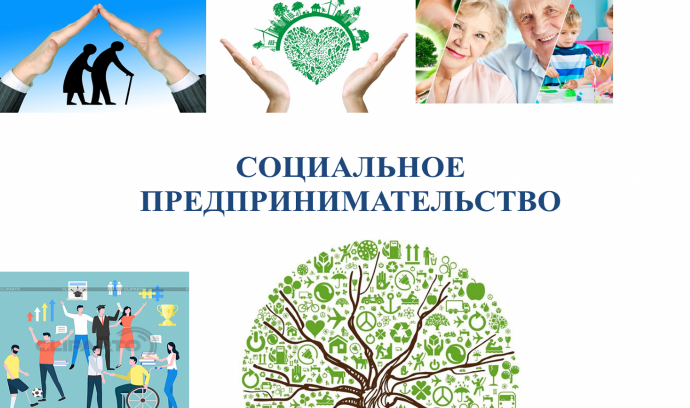 